Standing Waves,  Natural Frequencies and Resonance.**Remember that waves are a disturbance through some kind of medium (material the wave travels through).	Depending on the medium and the energy (amplitude) of the wave, if a “standing wave” is produced waves can create a “natural frequency” which will create a “resonance” or a transferred wave.	Standing waves: Waves that vibrate in 1 place and are not traveling anywhere.Example: a rope tied to a tree: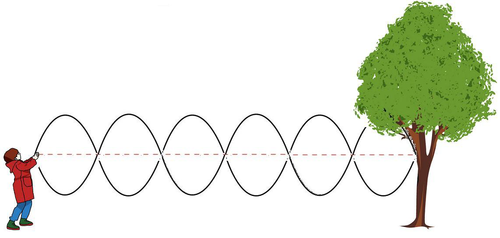 **As the person moves the rope up and down the rope does not leave the distance from the person to the tree.	Natural Frequency: is a specific frequency when a wave creates a standing wave.	Example: When the tuning fork transferred its vibration to the plastic tube during the resonance Lab.	Resonance: occurs when a wave reaches it’s natural frequency, creating a standing wave and vibrates (osscilates) back and forth without traveling anywhere.	Example: When wind instrument (trumpet) reaches a specific note.